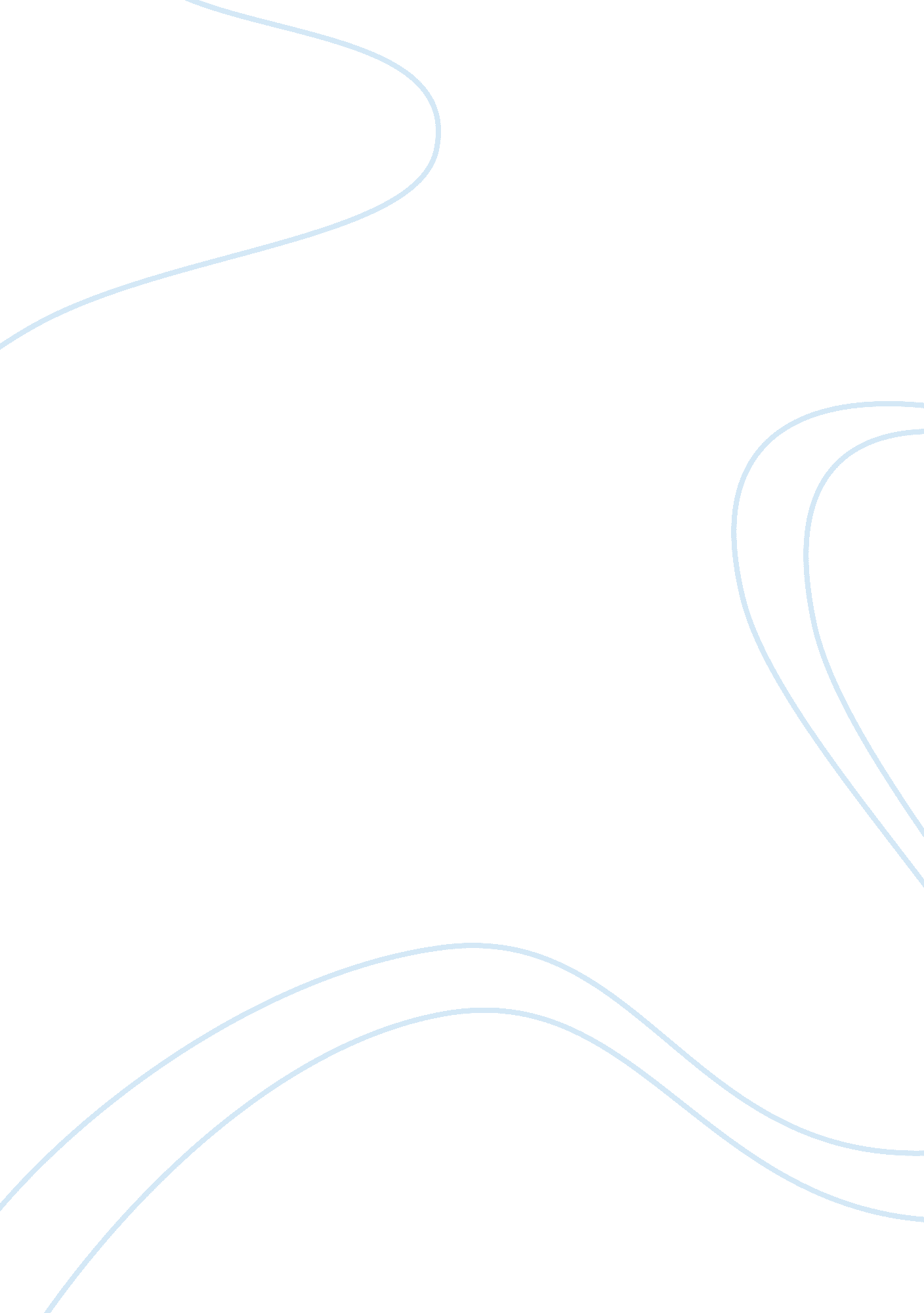 Sharpio’s auto wreck: the theme of deathLife, Death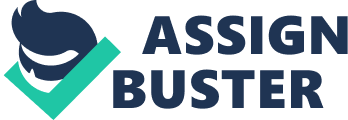 Sharpio's " Auto Wreck": The Theme of DeathFew subjects can be discussed with more insightfulness and curiosity 
than death. The unpredictability and grimness of it are conveyed well in Karl 
Shapiro's poem, " Auto Wreck". The poem starts with a description of an 
ambulance rushing to the scene of a crash, and hurriedly gathering up the 
victims and rushing them away. The aftermath of the police investigation that 
follows leaves the crowd gathered around the scene to explore privately and 
individually a range of feelings and emotions about the reality of death. Shapiro's usage of imagery together with figurative language is a key element in 
getting the theme of death across to the reader. By bringing the scene of the 
accident to life and relaying the emotions of the spectators with language and 
several metaphors, the poem gains a realistic and sometimes transcendent effect. In some places in the poem, the words can easily be taken literally to convey 
scenery or an emotion, but they can also be taken so as to make the reader think 
about possible higher meanings. The thoughtsexpressed in the poem help to 
suggest these other meanings by clearly stating what is being felt by the 
speaker and the crowd around the accident. By stating clearly and vividly the 
emotions of the scene, it is easy for the reader to identify the theme itself, 
and also to identify with it. In the first stanza, the speaker describes the ambulance arriving on the 
scene more so than the actual scene itself. The ambulance is described using 
words such as " wings", " dips", and " floating", giving the impression of the 
hectic nature of its business at an accident. When the ambulance arrives and 
breaks through the crowd, " the doors leap open" to further convey the hurried 
state it's in. In line 5, as the ambulance passes the beacons and illuminated 
clocks, it gives the reader an obvious clue about setting. To take the words' 
meaning further, it can be argued that the illumination of the clocks and the 
emptying light in line 8 symbolize life itself as light in an otherwise dark 
situation. Also, the allusion to a heart by use of the words " pulsing", 
" artery" and " beating" personify the ambulance as the new life giving support of 
the victims of the crash. The doors in line 14 being an " afterthought" and 
being closed makes the impression that death did actually occur at the scene, 
which is grimly described in the second stanza. The words themselves continue to 
give clues about the theme in line 11 which reads, " Then the bell, breaking the 
hush, tolls once." I saw this line as an allusion to an old expression taken 
from poetry for the unpredictablilty of death, " for whom the bell tolls". The 
expression emphasizes the fact that no one knows who will be next in line for 
fate to meet them in a grim way, and this allusion gives the last two stanzas 
more effectiveness when the feelings are expressed by the speaker. In the second stanza, the actual words are not the main reflection of 
the theme of the poem as much as the imagery itself. The reader gets the clue 
that the speaker is actually at the scene reacting to it simply by the word " We" 
in the first line. When the scene is described there is mention of " pools of 
blood" and glass being swept away by seemingly unfeeling policemen, described in 
line 16 as " large and composed". The speaker feels deranged walking among these 
cops and actually feeling the gravity of the situation, while the police go on 
about their business not expressing any remorse. They make notes and hang 
lanterns and just do their job. Again, the " pools of blood" is the best example 
of imagery reflecting theme by explaining the grimness present at an auto wreck. The reaction to the wreck and imagery created in this stanza present a good 
basis for the feelings expressed in the last stanza. The reader can identify with the theme of the poem in the last stanza 
with the imagery and figurative language both expressing it very clearly. In 
lines 22 through 27, the speaker speaks on behalf of the crowd in expressing the 
feeling after witnessing death. Through simile (" our throats were tight as 
tourniquets") and metaphor (" our feet were bound with splints") the feeling of 
shock and timidness to think about the reality of what the wreck really 
symbolizes is present. The feeling of timidness turns to a need to express 
feelings somehow by the witnesses, so they " speak through sickly smiles" and 
make " grim jokes". Through this interaction, though, the feeling that death can 
happen anywhere at any time starts to set with the crowd, and also with the 
reader at this point. The speaker starts reflecting on the accident from line 
31 through the rest of the poem, talking about the questions " Who shall die?" 
and " Who is innocent?". The randomness of death is further presented in lines 
33 and 34, which basically mean that in this crash as opposed to war where death 
is imminent, and suicide where death has a reason and logic(both examples in the 
poem), the fatality was not necessary and not preventable either. Lines 35 
through 39 also reflect theme by finally stating that death " invites the occult 
mind" and " cancels our physics with a sneer". Taking the meaning from these 
parts and the last lines of the poem takes the speaker and reader through the 
realization that death is unpredictable and thought provoking, knowing that it 
can happen in the worst way at any given time. " Auto Wreck" deals with the complex subject of death by exposing the 
reader to the feelings of the speaker after witnessing a crash. The theme that 
death is unpredictable and grim is presented through these feelings. The 
stanzas are set up such that the steps from shock to realization of what death 
contains can be presented in order of occurence. The first stanza describes 
the ambulance coming to try to save the victims, and the second stanza deals 
with the immediate aftermath of the crash. These first two stanzas really 
create a background to the final stanza, which takes the reader through a range 
of emotions along with the speaker. The last stanza entirely is the perfect 
example of how the imagery and figurative language get these emotions across to 
the reader. In doing such, the theme is revealed very clearly and the reader 
can think to himself for whom the bell really tolls. 
Category: English 